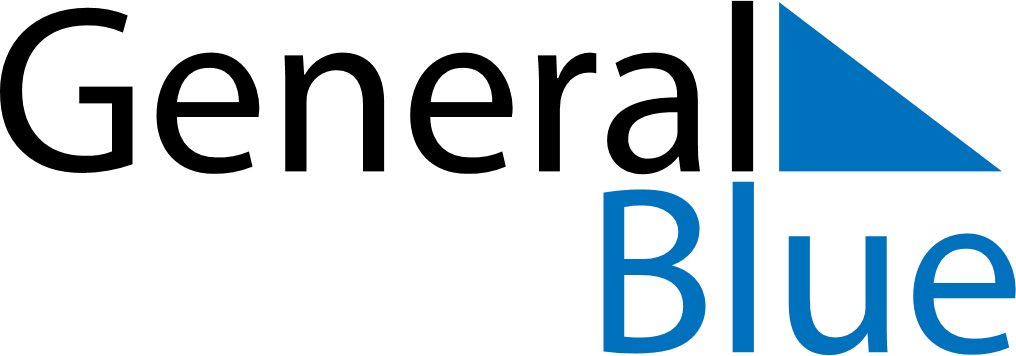 October 2021October 2021October 2021October 2021VietnamVietnamVietnamSundayMondayTuesdayWednesdayThursdayFridayFridaySaturday112345678891011121314151516Capital Liberation Day1718192021222223Vietnamese Women’s Day242526272829293031